Regulamin rekrutacji do projektu 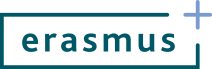 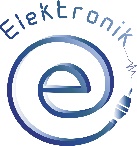 Erasmus+ "Friendship Days"1. Rekrutacja odbywać się będzie z uwzględnieniem zasady równości płci. Zespół Szkół Elektronicznych i Informatycznych zakłada dostęp do Projektu zarówno kobiet jak i mężczyzn znajdujących się w grupie potencjalnych Uczestników Projektu.2. Aby wyrównać szanse, w projekcie wezmą udział uczniowie, którzy znajdują się w niekorzystnej sytuacji i mają przeszkody społeczno-gospodarcze.3. W projekcie mogą wziąć udział uczniowie z klas I, II (roczniki 2002, 2003, 2004, 2005), kształcący się we wszystkich zawodach.4. Kandydaci muszą zapoznać się z programem projektu, harmonogramem i wszystkimi działaniami związanymi z jego realizacją.5. Kandydat jest zobowiązany do:- dostarczenia wypełnionego formularza do celów rekrutacji (dane osobowe, ocena zachowania, średnia ocen z ostatniego świadectwa),- dostarczenia kopii ostatniego świadectwa, - napisania listu motywacyjnego w języku angielskim (nie mniej niż 150 słów),- złożenia wyżej wymienionej dokumentacji w terminie do 15 października 2019 godz. 15.00 do sekretariatu szkolnego.6. Zasady przydzielania punktów przy rekrutacji:Średnia ocen z ostatniego świadectwa: Do 3,00 –0pkt3,0 do 3,5 –10 pkt3,6 do 3,9 –20 pkt4,0 do 4,5 –30 pkt4,6 do 5,0 –40 pktPowyżej 5,0 –50 pktOcena zachowania:Poniżej dobrej –0 pktDobra –20 pktBardzo dobra –30 pktWzorowa –40 pktZnajomość języka angielskiego - na podstawie oceny ze świadectwa:Ocena dopuszczająca –0 pktOcena dostateczna –10 pktOcena dobra –20 pktOcena bardzo dobra –30 pktOcena celująca –40 pktUdział w olimpiadzie lub konkursie na szczeblu wojewódzkim –10 pktUdział w olimpiadzie lub konkursie na szczeblu krajowym –15 pktTytuł finalisty lub laureata na szczeblu krajowym –20 pktCertyfikat z języka angielskiego –10 pktSzczególne zaangażowanie w prace na rzecz szkoły –5 pktUdział w innych projektach (Erasmus, wymiany młodzieży, etwinning...) -max 15 pktTrudna sytuacja materialna rodziny –10 pkt,Przynależność do mniejszości narodowych –20 pktInne przeszkody społeczne (uczeń wychowywany przez samotnego rodzica, wychowujący się w rodzinie wielodzietnej lub w rodzinie zastępczej) – max 20 pktOcena listu motywacyjnego –max 20 pkt.7. Kandydaci zobowiązani są do aktywnego udziału w przygotowaniach do projektu oraz zadaniach projektowych uzgodnionych z koordynatorami. 8. Komisja w składzie: dyrektor szkoły oraz koordynatorzy projektu dokona rekrutacji uczestników.9. W przypadku identycznej liczby punktów u osób na ostatnich miejscach przeprowadzona będzie rozmowa kwalifikacyjna w języku angielskim.10. Osoby zakwalifikowane zobowiązane są do uczestnictwa w spotkaniach organizacyjnych, przygotowaniu kulturowym przed wyjazdami do poszczególnych krajów.11. Osoby niezakwalifikowane w postępowaniu rekrutacyjnym utworzą listę rezerwową. W przypadku rezygnacji lub innych zdarzeń losowych dotyczących ucznia zakwalifikowanego do projektu jego miejsce zajmuje kolejny uczeń z listy rezerwowej.Przygotowała Magdalena Graca ZSEiI